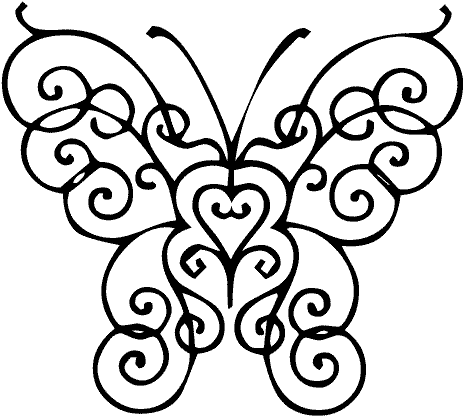 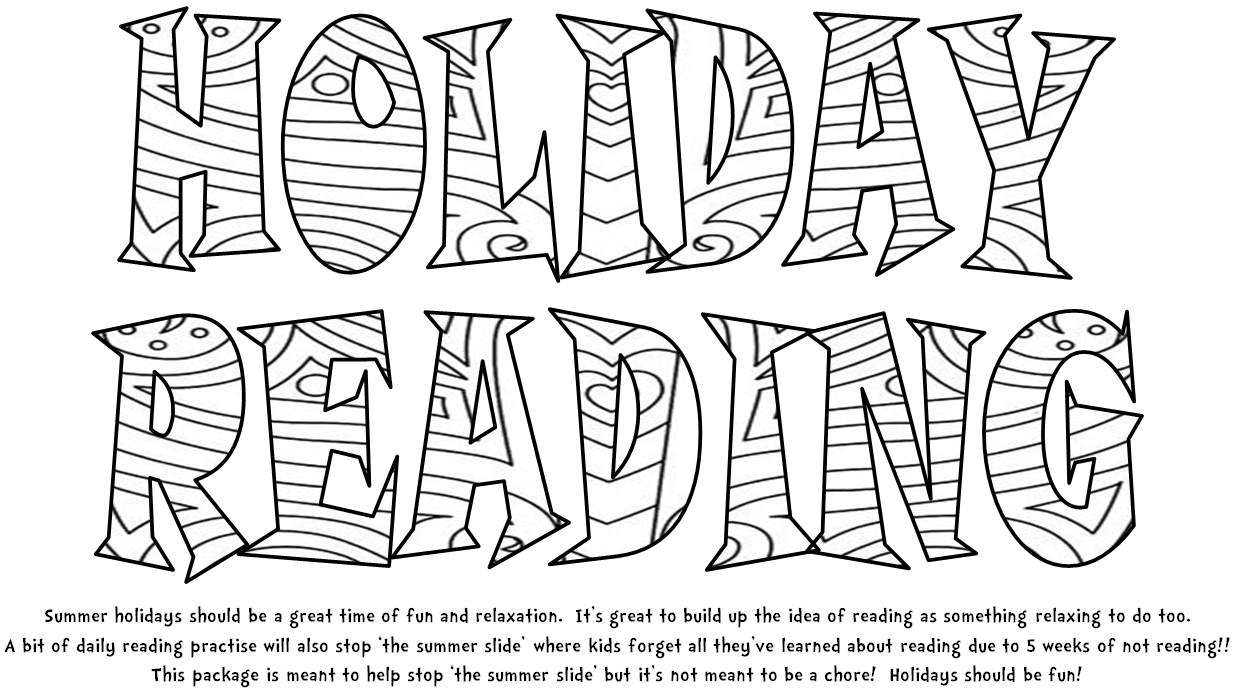 Colour a star for everyday you read and write the titles on the lines